РАЗЪЯСНЕНИЕКомиссии по этике и стандартамо применении мер дисциплинарной ответственностиВ Комиссию Федеральной палаты адвокатов Российской Федерации по этике и стандартам поступил запрос Совета Адвокатской палаты Кабардино-Балкарской Республики о возможности применения к адвокату мер дисциплинарной ответственности, в случае если срок привлечения к дисциплинарной ответственности истек, но адвокат возражает против прекращения дисциплинарного производства по указанному основанию.В порядке пункта 5 статьи 18.2 Кодекса профессиональной этики адвоката Комиссия Федеральной палаты адвокатов Российской Федерации по этике и стандартам дает следующее разъяснение о применении мер дисциплинарной ответственности.В соответствии с подпунктом 6 пункта 1 статьи 25 Кодекса профессиональной этики адвоката в случае истечения сроков применения мер дисциплинарной ответственности, обнаружившегося в ходе разбирательства советом или комиссией, совет вправе принять по дисциплинарному производству решение о прекращении дисциплинарного производства.Согласно абзацу 10 пункта 1 статьи 25 Кодекса профессиональной этики адвоката прекращение дисциплинарного производства по основанию, указанному в подпункте 6 пункта 1 указанной статьи, не допускается, если адвокат, в отношении которого возбуждено дисциплинарное производство, возражает против этого. В этом случае дисциплинарное производство продолжается в обычном порядке.Из изложенного следует, что совет не вправе принять решение о прекращении дисциплинарного производства вследствие истечения сроков применения мер дисциплинарной ответственности, если адвокат, в отношении которого возбуждено дисциплинарное производство, возражает против этого.В указанном случае совет вправе принять одно из перечисленных подпунктами 1-5, 7-8 пункта 1 статьи 25 Кодекса профессиональной этики адвоката решений при наличии к тому соответствующих оснований.При этом в силу пункта 5 статьи 18 Кодекса профессиональной этики адвоката меры дисциплинарной ответственности могут быть применены к адвокату не позднее шести месяцев со дня обнаружения проступка, не считая времени болезни адвоката, нахождения его в отпуске. Меры дисциплинарной ответственности могут быть применены к адвокату, если с момента совершения им нарушения прошло не более двух лет, а при длящемся нарушении – с момента его прекращения (пресечения).Если в указанных обстоятельствах совет принимает решение, предусмотренное подпунктом 1 пункта 1 статьи 25 Кодекса профессиональной этики адвоката, то адвокат подлежит освобождению от применения мер дисциплинарной ответственности в связи с истечением сроков их применения.Таким образом, возражения адвоката, в отношении которого возбуждено дисциплинарное производство, против прекращения дисциплинарного производства вследствие истечения сроков применения мер дисциплинарной ответственности, препятствует совету принять предусмотренное подпунктом 6 пункта 1 статьи 25 Кодекса профессиональной этики адвоката решение; при этом совет вправе принять одно из решений, перечисленных в подпунктах 1-5, 7-8 пункта 1 статьи 25 Кодекса профессиональной этики адвоката. Совет вправе принять решение о наличии в действиях (бездействии) адвоката нарушения норм законодательства об адвокатской деятельности и адвокатуре и (или) Кодекса профессиональной этики адвоката, о неисполнении или ненадлежащем исполнении им своих обязанностей перед доверителем или адвокатской палатой и об освобождении адвоката от применения мер дисциплинарной ответственности в связи с истечением сроков их применения.Настоящее Разъяснение вступает в силу и становится обязательным для всех адвокатских палат и адвокатов после утверждения советом Федеральной палаты адвокатов Российской Федерации и опубликования на официальном сайте Федеральной палаты адвокатов Российской Федерации в сети Интернет. После вступления в силу настоящее Разъяснение подлежит опубликованию в издании «Вестник Федеральной палаты адвокатов Российской Федерации» и в издании «Адвокатская газета». 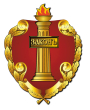 ФЕДЕРАЛЬНАЯ ПАЛАТА АДВОКАТОВРОССИЙСКОЙ ФЕДЕРАЦИИСивцев Вражек пер., д. 43Москва, 119002тел. (495) 787-28-35, факс (495) 787-28-36е-mail: mail@fparf.ru, http://www.fparf.ru_____________________ № ___________________